RESPONDENT INFORMATION FORM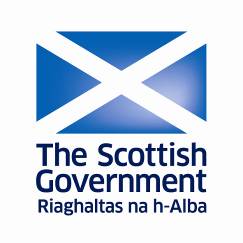 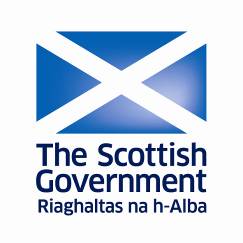 Please Note this form must be returned with your response to ensure that we handle your response appropriately1. Name/OrganisationTitle  	Mr 	   Ms    Mrs 	   Miss    Dr 	       Please tick as appropriateSurnameForename2. Postal Address3. Permissions  - I am responding as…(form continues below)CONSULTATION QUESTIONS1.	Are you content that any specific offence of domestic or partner abuse should be drawn so as to encompass both conduct, such as threats or physical abuse, which is currently criminal, and psychological abuse & coercive control?Yes    No  2.	Do you have any comments on the general structure of the offence set out above, in particular:the requirement that a reasonable person would consider the accused’s behaviour would be likely to cause the victim to suffer physical or psychological harm;the requirement for a course of behaviour consisting of behaviour on at least two occasions;the mental element of the offence to be intention to cause harm or recklessness as to harm being caused?3.	Do you have any comments on the definition of ‘abusive behaviour’ contained in the draft offence?4.	Do you have any comments on the relationships the offence should apply to?5.	Do you have any comments on the proposed defence to the offence?6.	Do you have any comments on the proposed maximum penalty for the offence?7.	Do you have a view on whether provision should be made to enable a court to convict the offender of ‘alternative’ offences without the need for these to be libelled in the complaint or indictment?  If so, what offences do you think should be included as ‘alternative offences’?8.	Do you have any other comments on the draft offence attached to this consultation?Postcode      Phone      Email      IndividualIndividualIndividualIndividualIndividual/Group/OrganisationGroup/OrganisationGroup/OrganisationGroup/OrganisationPlease tick as appropriatePlease tick as appropriatePlease tick as appropriatePlease tick as appropriatePlease tick as appropriatePlease tick as appropriate(a)Do you agree to your response being made available to the public? (on the Scottish Government Consultation Hub)Please tick as appropriate
 Yes    No	Do you agree to your response being made available to the public? (on the Scottish Government Consultation Hub)Please tick as appropriate
 Yes    No	Do you agree to your response being made available to the public? (on the Scottish Government Consultation Hub)Please tick as appropriate
 Yes    No	Do you agree to your response being made available to the public? (on the Scottish Government Consultation Hub)Please tick as appropriate
 Yes    No	Do you agree to your response being made available to the public? (on the Scottish Government Consultation Hub)Please tick as appropriate
 Yes    No	Do you agree to your response being made available to the public? (on the Scottish Government Consultation Hub)Please tick as appropriate
 Yes    No	Do you agree to your response being made available to the public? (on the Scottish Government Consultation Hub)Please tick as appropriate
 Yes    No	(c)Do you agree to your organisation’s details and response being made available to the public? (on the Scottish Government Consultation Hub)Do you agree to your organisation’s details and response being made available to the public? (on the Scottish Government Consultation Hub)Do you agree to your organisation’s details and response being made available to the public? (on the Scottish Government Consultation Hub)Do you agree to your organisation’s details and response being made available to the public? (on the Scottish Government Consultation Hub)Do you agree to your organisation’s details and response being made available to the public? (on the Scottish Government Consultation Hub)Do you agree to your organisation’s details and response being made available to the public? (on the Scottish Government Consultation Hub)(b)If you answered yes, please select an option below.If you answered yes, please select an option below.If you answered yes, please select an option below.If you answered yes, please select an option below.If you answered yes, please select an option below.If you answered yes, please select an option below.If you answered yes, please select an option below.Please tick as appropriate
 Yes, publish my response and details No, do not publish my responsePlease tick as appropriate
 Yes, publish my response and details No, do not publish my responsePlease tick as appropriate
 Yes, publish my response and details No, do not publish my responsePlease tick as appropriate
 Yes, publish my response and details No, do not publish my responsePlease tick as appropriate
 Yes, publish my response and details No, do not publish my responsePlease tick as appropriate
 Yes, publish my response and details No, do not publish my responsePlease tick ONE of the following boxesPlease tick ONE of the following boxesPlease tick ONE of the following boxesPlease tick ONE of the following boxesPlease tick ONE of the following boxesPlease tick ONE of the following boxesPlease tick ONE of the following boxes
Yes, make my response and  name all availableorYes, make my response Available without my name (anonymously)(d)We will share your response internally with other Scottish Government policy teams who may be addressing the issues you discuss. They may wish to contact you again in the future, but we require your permission to do so. Are you content for Scottish Government to contact you again in relation to this consultation exercise?Please tick as appropriate	 Yes NoWe will share your response internally with other Scottish Government policy teams who may be addressing the issues you discuss. They may wish to contact you again in the future, but we require your permission to do so. Are you content for Scottish Government to contact you again in relation to this consultation exercise?Please tick as appropriate	 Yes NoWe will share your response internally with other Scottish Government policy teams who may be addressing the issues you discuss. They may wish to contact you again in the future, but we require your permission to do so. Are you content for Scottish Government to contact you again in relation to this consultation exercise?Please tick as appropriate	 Yes NoWe will share your response internally with other Scottish Government policy teams who may be addressing the issues you discuss. They may wish to contact you again in the future, but we require your permission to do so. Are you content for Scottish Government to contact you again in relation to this consultation exercise?Please tick as appropriate	 Yes NoWe will share your response internally with other Scottish Government policy teams who may be addressing the issues you discuss. They may wish to contact you again in the future, but we require your permission to do so. Are you content for Scottish Government to contact you again in relation to this consultation exercise?Please tick as appropriate	 Yes NoWe will share your response internally with other Scottish Government policy teams who may be addressing the issues you discuss. They may wish to contact you again in the future, but we require your permission to do so. Are you content for Scottish Government to contact you again in relation to this consultation exercise?Please tick as appropriate	 Yes NoComments:CommentsCommentsCommentsCommentsCommentsCommentsComments